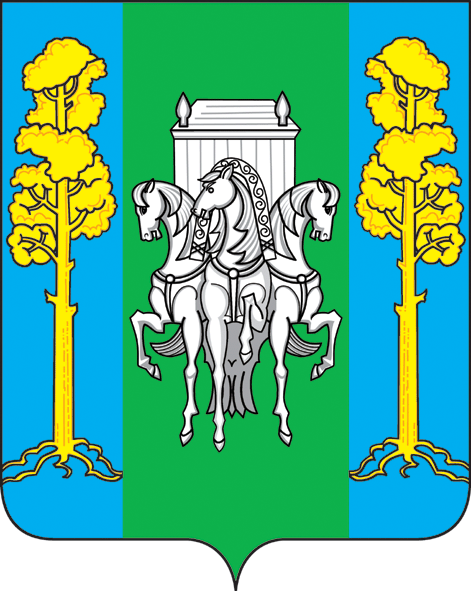 УПРАВЛЕНИЕ  ОБРАЗОВАНИЯАДМИНИСТРАЦИИ  БОЛЬШЕСОСНОВСКОГО МУНИЦИПАЛЬНОГО  РАЙОНАПЕРМСКОГО КРАЯПРИКАЗ09.12.2015г.                                                                                                      №333	                                                                                                                  	 с. Большая  СосноваОб утверждении плана мероприятий по этапному внедрениюфизкультурно-спортивного комплекса«Готов к труду и обороне» (ГТО) в Большесосновском муниципальном районена период 2015-2017 г.г.         В рамках реализации Указа Президента Российской Федерации от 24 марта 2014 года № 172 «О Всероссийском физкультурно-спортивном комплексе «Готов к труду и обороне» (ГТО), в соответствии с распоряжением губернатора Пермского края № 157 от 30.07.2014 «Об утверждении Плана мероприятий по поэтапному введению Всероссийского физкультурно-спортивного комплекса «Готов к труду и обороне» (ГТО) в Пермском крае на период 2014-2017 годов», в соответствии с постановлением главы администрации Большесосновского муниципального района от 13.11.2010 № 683 «Об утверждении Положения о порядке подготовки и внесения проектов правовых актов главы администрации Большесосновского муниципального района», администрация Большесосновского муниципального района ПРИКАЗЫВАЮ:1. Утвердить:1.1. центр  тестирования  по сдаче нормативов Комплекса ГТО МБОУ ДОД ДЮЦ «Олимп» им. С.Г. Складнева (Приложение 1);1.2.места проведения тестирования: МБОУ ДОД ДЮЦ «Олимп» им. С.Г. Складнева; МБОУ «Большесосновская СОШ»; МБОУ «Кленовская СОШ»; МБОУ «Петропавловская СОШ», МБОУ «Полозовская СОШ» (Приложение 2);1.2. возраст участников участвующих в реализации проекта по  внедрению Комплекса ГТО (школьники 6-17 лет, мужчины и женщины 18 – 70 лет и старше); 1.3. виды испытаний в Комплексе ГТО  (приложение 3);1.4. составы судейских коллегий (приложение 4);2. Руководителям образовательных организаций:      2.1. организовать информирование обучающихся образовательных организаций о внедрении физкультурно-спортивного Комплекса ГТО в Большесосновском муниципальном районе;     2.2. организовать работу с родителями обучающихся на получение согласия несовершеннолетних в сдаче норм ГТО;     2.3. определить виды испытаний по выбору каждого участника в сдаче норм ГТО;     2.4. обеспечить подготовку обучающихся образовательных организаций  в соответствии с требованиями.3. Ответственность за проведение испытаний по нормам ГТО образовательных организаций Большесосновского района возложить на Залазаева С.С.,  директора МБОУ ДОД ДЮЦ «Олимп» им. С.Г. Складнева.     4. Руководителям центров тестирования:     4.1. назначить ответственных за проведение испытаний Комплекса ГТО.5. Контроль за исполнением приказа возложить на Левину Ю.В., методиста РИМК Управления образования.Начальник управления образованияадминистрации Большесосновского муниципального района                                                                      Д.В. Туров